CONTACTS D'URGENCE D'AFFAIRES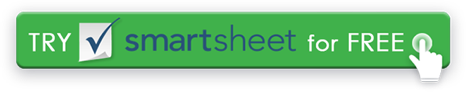 INFORMATIONS COMMERCIALESINFORMATIONS COMMERCIALESGESTIONNAIRES D'INSTALLATIONSGESTIONNAIRES D'INSTALLATIONSNOM DE L'ENTREPRISENOMCONTACT PRINCIPAL #ALTERNER #NOM DE L'INSTALLATIONADRESSESALARIÉSSALARIÉSSALARIÉSNOMCONTACT PRINCIPAL #ALTERNER #TÉLÉPHONE DE L'ÉTABLISSEMENT 1TÉLÉPHONE DE L'ÉTABLISSEMENT 2NUMÉROS D'URGENCENUMÉROS D'URGENCEDÉPARTEMENT DES INCENDIESDÉPARTEMENT DE POLICEAMBULANCE SVCHÔPITALANTIPOISONSOCIÉTÉ D'ALARMEENTREPRISES DE SERVICES PUBLICSENTREPRISES DE SERVICES PUBLICSGAZ NATURELÉLECTRICITÉEAU SVCCOMPAGNIE D’ASSURANCESCOMPAGNIE D’ASSURANCESNOM DE L'ENTREPRISEHOTLINE RÉCLAMATIONSNUMÉRO DE POLICEMETTRE À JOUR LES INFORMATIONSMETTRE À JOUR LES INFORMATIONSMIS À JOUR PARDATE DE MISE À JOURDÉMENTITous les articles, modèles ou informations fournis par Smartsheet sur le site Web sont fournis à titre de référence uniquement. Bien que nous nous efforcions de maintenir les informations à jour et correctes, nous ne faisons aucune déclaration ou garantie d'aucune sorte, expresse ou implicite, quant à l'exhaustivité, l'exactitude, la fiabilité, la pertinence ou la disponibilité en ce qui concerne le site Web ou les informations, articles, modèles ou graphiques connexes contenus sur le site Web. Toute confiance que vous accordez à ces informations est donc strictement à vos propres risques.